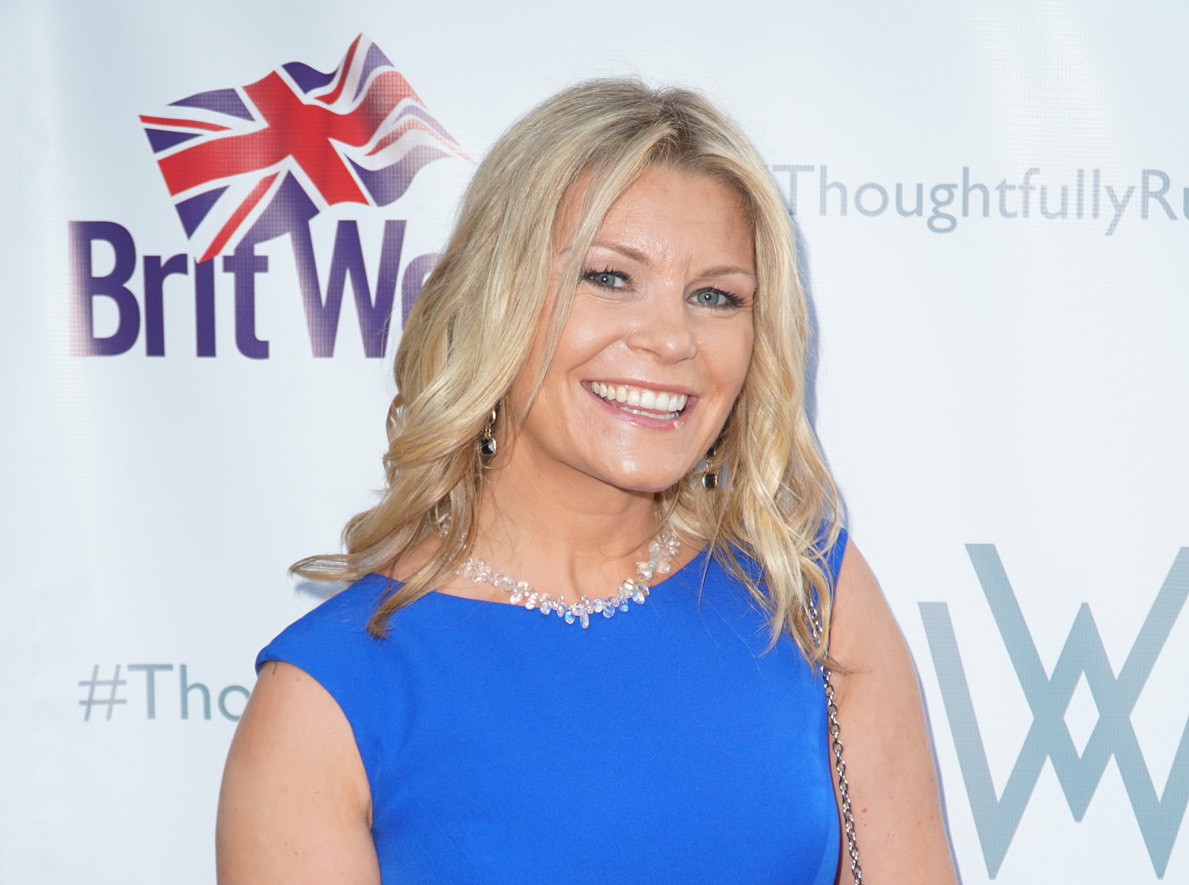 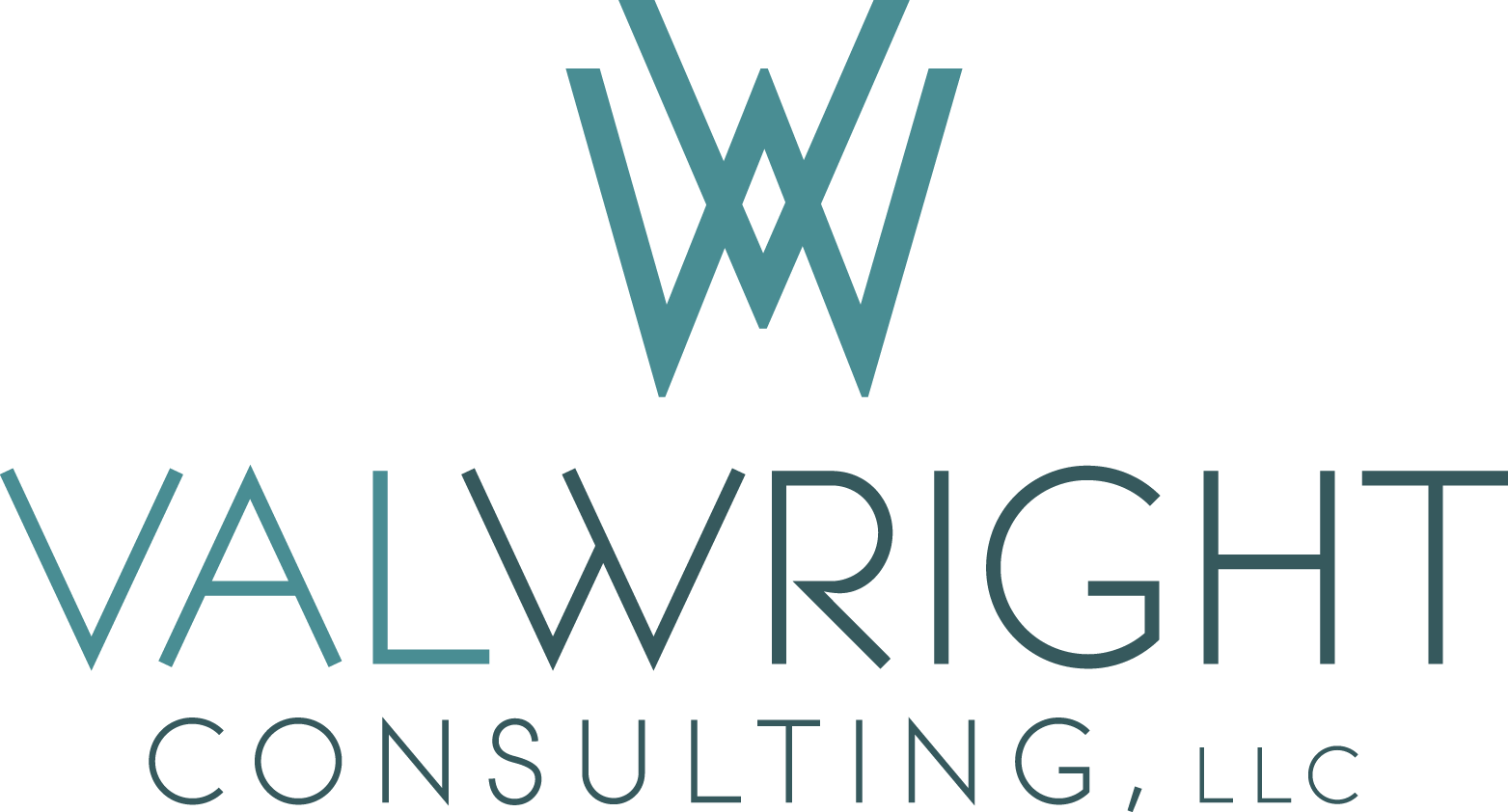 Val Wright BiographyInternationally acclaimed innovation expert Val Wright was named as one of the top 50 resources for Chief Operating Officers by ClickSoftware. She is one of only 64 experts inducted into the Million Dollar Consultant® Hall of Fame. The global clients who have requested her help include Starbucks, LinkedIn, Amazon, Microsoft, Financial Times, Seagate, Gartner, and the LA Lakers. Val’s corporate experience includes tenures during dramatic growth periods at Amazon, BMW, Microsoft, Harrods, and Xbox.Val participated on the small team that created the fastest-selling device of all time, Kinect for Xbox, which won a Guinness Book of World Record, selling over 20 million devices. This contributed to the turnaround of Microsoft’s Entertainment business from a billion-dollar loss to a multimillion-dollar profit machine. Her unique approach, which she has trademarked as Thoughtfully Ruthless®, has produced typical client results of market domination in extraordinarily short time frames along with compassionate truth telling, fearlessness, and extensive creative, technical, and leadership gains. Val’s books include: Thoughtfully Ruthless: The Key to Exponential Growth Wiley, 2016 named UK Amazon Best Selling Time Management Skills book, best business book by Independent Press Awards and NYC Big Book Awards, and best career book by the Book Excellence Awards, and Rapid Growth, Done Right Lead, Influence and Innovate for Success Kogan Page, 2020. She is a regular contributor on CNBC, BBC News, Fox Business News, Inc. Magazine, Business Insider, Fast Company, Bloomberg, Reuters, LA Times, MSN, and Today. Originally from England, Val now lives in California with her three daughters and husband. 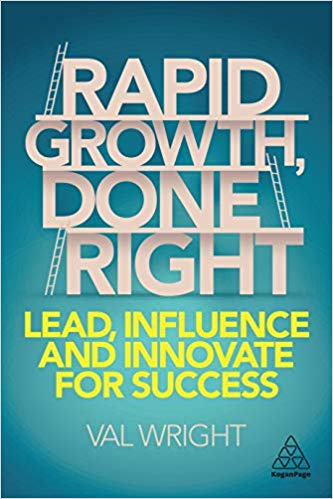 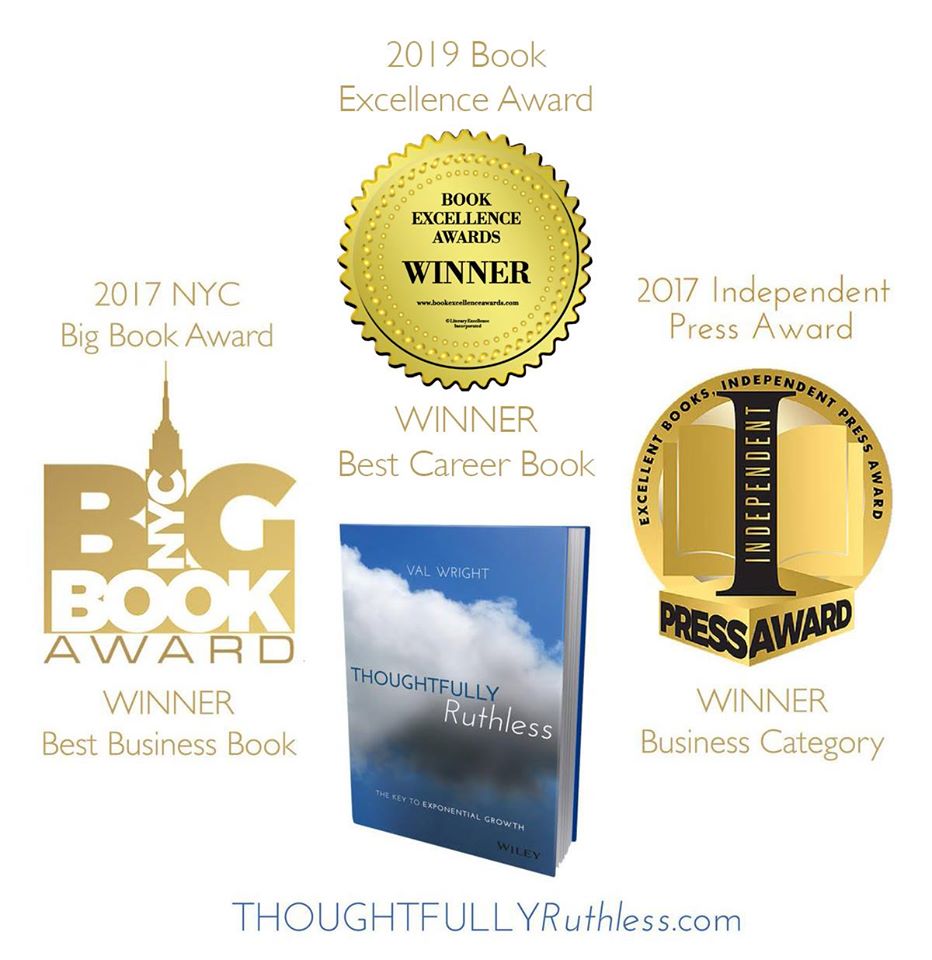 